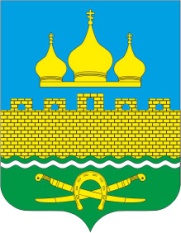 РОССИЙСКАЯ ФЕДЕРАЦИЯРОСТОВСКАЯ ОБЛАСТЬ НЕКЛИНОВСКИЙ РАЙОНМУНИЦИПАЛЬНОЕ ОБРАЗОВАНИЕ                                              «ТРОИЦКОЕ СЕЛЬСКОЕ ПОСЕЛЕНИЕ» ___________________СОБРАНИЕ ДЕПУТАТОВ ТРОИЦКОГО СЕЛЬСКОГО ПОСЕЛЕНИЯРЕШЕНИЕ Об утверждении Порядка охранызеленых насаждений в населенных пунктахТроицкого сельского поселения           ПринятоСобранием депутатов                                                                                                              08.11.2021 годаВ соответствии с Областным законом от 03.08.2007 N 747-ЗС "Об охране зеленых насаждений в населенных пунктах Ростовской области", постановлением Правительства Ростовской области  от 30.06.2012 г. № 819 «Об утверждении порядка охрана зеленых насаждений в населенных пунктах Ростовской области», а также в связи с внесёнными изменениями постановлением Правительства Ростовской области № 657 от 25.08.2021, вступившим	в силу 26.08.2021, в постановление Правительства Ростовской области № 819 от 30.08.2012 «Об утверждении порядка охраны зеленых насаждений в населенных пунктах Ростовской области», Собрание депутатов Троицкого сельского поселенияРЕШИЛО:1. Утвердить Порядок охраны зеленых насаждений в населенных пунктах Троицкого сельского поселения, согласно Приложению.2. Отменить решение Собрания депутатов Троицкого сельского поселения от 05.04.2008г. 
№ 107 «Об утверждении Порядка охраны зеленых насаждений в населенных пунктах Троицкого сельского поселения».3. Разместить настоящее решение на официальном интернет-сайте Администрации Троицкого сельского поселения4.Настоящее решение вступает в силу с момента официального опубликования.5.Контроль за исполнения настоящего решения оставляю за собой.Председатель Собрания депутатов -глава Троицкого сельского поселения                                                                      Г.В.Туевс. Троицкое08.11.2021 года№ 11Приложение к Решению Собрания депутатов Троицкого сельского поселения 08.11.2021 № 11 ПОРЯДОКОХРАНЫ ЗЕЛЕНЫХ НАСАЖДЕНИЙ В НАСЕЛЕННЫХ ПУНКТАХТРОИЦКОГО СЕЛЬСКОГО ПОСЕЛЕНИЯ1. Общие положения1.1. Настоящий Порядок определяет основные требования к охране зеленых насаждений в населенных пунктах Троицкого сельского поселения.1.2. Охрана зеленых насаждений - деятельность по созданию, сохранению и оценке состояния зеленых насаждений, направленная на создание благоприятной окружающей среды и нормализацию экологической обстановки.1.3. Основной задачей охраны зеленых насаждений является достижение нормативной обеспеченности зелеными насаждениями населенных пунктов Троицкое сельское поселение в соответствии с градостроительными, санитарными, экологическими и другими нормами и правилами.1.4. В населенных пунктах Троицкое сельское поселение запрещается:1.4.1. Повреждение и уничтожение зеленых насаждений, за исключением случаев, установленных федеральным законодательством, Областным законом и настоящим Порядком.1.4.2. Хозяйственная и иная деятельность на территориях, занятых зелеными насаждениями, оказывающая негативное воздействие на указанные территории и препятствующая выполнению зелеными насаждениями средообразующих, рекреационных, санитарно-гигиенических и экологических функций, за исключением случаев, установленных федеральным законодательством и Областным законом.2. Организация охраны зеленых насаждений2.1. Планирование охраны зеленых насаждений осуществляется на основании оценки состояния зеленых насаждений.2.2. При реализации мероприятий, связанных с санитарной и другими видами обрезки деревьев и кустарников, вырубкой аварийно-опасных, сухостойных деревьев и кустарников, Администрацией Троицкого сельского поселения оформляются разрешения. Приложение № 1 к настоящему Порядку.2.3. Разрешение оформляется на официальном бланке и подписывается Главой поселения. Подпись заверяется печатью.2.4. Разрешение содержит:2.4.1. Наименование и сроки производимых работ.2.4.2. Информацию о юридическом или физическом лице, получившем разрешение, а также информацию о непосредственном исполнителе работ.2.4.3. Условия и требования при производстве работ.2.4.4. Информацию о местоположении объекта(ов) зеленых насаждений.2.4.5. Информацию о собственниках земельных участков, землепользователях, землевладельцах, арендаторах земельных участков, на которых производятся работы.2.4.6. Количественные и качественные характеристики зеленых насаждений до и после производства работ.2.4.7. Информацию о проведении компенсационного озеленения в случае, предусмотренном пунктом 3 части 5 статьи 3 Областного закона.2.4.8. Информацию о разработке проектно-сметной документации в случаях, предусмотренных настоящим Порядком.2.4.9. Иную информацию.2.5. К разрешению прилагаются: акт оценки состояния зеленых насаждений по форме согласно приложению № 2 к настоящему Порядку, фото- (или) видеоматериалы, план-схема территории, на которой планируется пересадка, вырубка или обрезка деревьев. План-схема составляется органами местного самоуправления. На плане-схеме указываются зеленые насаждения, которые планируется пересадить, уничтожить или обрезать, а также сохраняемые зеленые насаждения. В случае, предусмотренном пунктом 2.18.2 настоящего Порядка, к разрешению прилагается расчет компенсационной стоимости.2.6. По окончании производства работ уполномоченными должностнымилицами органов местного самоуправления, с привлечением лица, получившего разрешение, осуществляется контроль выполнения условий выданного разрешения. В случае, если условия выданного разрешения выполнены в полном объеме, разрешение считается исполненным. О выполнении условий разрешения уполномоченным должностным лицом органа местного самоуправления делается запись на разрешении, с указанием даты записи, подписи, должности, фамилии и инициалов. В случае внесения компенсационной стоимости заинтересованным лицом, ответственность за осуществление компенсационного озеленения возлагается на орган местного самоуправления, выдавший разрешение. В данном случае информация о проведении компенсационного озеленения подлежит указанию в разрешении уполномоченным должностным лицом органа местного самоуправления, и такое разрешение считается исполненным после полной приживаемости высаженных зеленых насаждений, установленной в соответствии с пунктом 3.8 настоящего Порядка.2.7. При несоответствии выполненных работ условиям разрешения должностным лицом администрации поселении, осуществляющим контроль производства работ, составляется акт оценки состояния зеленых насаждений, в котором фиксируются допущенные нарушения. Лицо, допустившее нарушение настоящего Порядка при производстве работ, несет ответственность и возмещает вред окружающей среде в соответствии с законодательством.2.8. По результатам реализации мероприятий, указанных в пункте 2.2 настоящего раздела, вносятся изменения в паспорта объектов зеленых насаждений и в реестр зеленых насаждений сельского поселения.2.9. При проведении мероприятий по предупреждению и ликвидации последствий чрезвычайных ситуаций в случае уничтожения или повреждения зеленых насаждений при проведении аварийно-спасательных или аварийно-восстановительных работ основанием для проведения указанных работ является соответствующее решение комиссии по предупреждению и ликвидации чрезвычайных ситуаций и обеспечению пожарной безопасности городского округа, городского и сельского поселения, на территории которых возникла чрезвычайная ситуация. В данном случае оформление разрешения не требуется.2.10. При проведении работ, указанных в пункте 2.9 настоящего раздела, производится фото- и (или) видеосъемка территории, занятой зелеными насаждениями до производства работ, во время работ и по результатам проведенных работ. После проведения работ администрацией поселения составляется акт оценки состояния зеленых насаждений, в котором, в том числе, отражается объем произошедших изменений.2.11. Решение комиссии по предупреждению и ликвидации чрезвычайных ситуаций и обеспечению пожарной безопасности сельского поселения, фото- и (или) видеоматериалы и акт оценки состояния зеленых насаждений являются основанием для внесения изменений в паспорта объектов зеленых насаждений и в реестр зеленых насаждений Троицкого сельского поселения.2.12. Проведение мероприятий по уничтожению сухостойных и аварийно-опасных деревьев осуществляется на основании разрешения, оформленного в соответствии с пунктами 2.3-2.4 настоящего раздела, и акта оценки состояния зеленых насаждений. К разрешению прилагаются фото- и (или) видеоматериалы, подтверждающие состояние зеленых насаждений.2.13. При размещении объектов капитального строительства, в случае невозможности их размещения на иных земельных участках, при реализации мероприятий, связанных с реконструкцией зданий, строений и сооружений, при необходимости уничтожения зеленых насаждений в процессе эксплуатации существующих линейных объектов при невозможности сохранения зеленых насаждений орган местного самоуправления оформляет разрешение в соответствии с требованиями настоящего Порядка. Во всех указанных случаях предусмотрено компенсационное озеленение в порядке, предусмотренном пунктом 2.18 настоящего Порядка.2.14. Для осуществления пересадки деревьев и уничтожения кустарниковой и травянистой растительности в случае, указанном в пункте 2.13 настоящего раздела, производится оценка состояния зеленых насаждений, составляется соответствующий акт оценки состояния зеленых насаждений, к которому прилагается заключение о возможности и условиях пересадки деревьев.2.15. Для подготовки заключения о возможности и условиях пересадки деревьев (далее - заключение) администрацией Троицкого сельского поселения формируется экспертная группа. В экспертную группу должны быть включены представители администрации Троицкого сельского поселения, представитель специализированной организации, а также по согласованию включаются специалисты-экологи Неклиновского района и представители общественности. К специализированным организациям относятся организации, уставная деятельность которых связана с ведением лесного хозяйства, с проведением уходных работ за зелеными насаждениями. При отсутствии указанных организаций в сельских поселениях по согласованию привлекаются учителя-биологи образовательных учреждений. Привлечение специализированных организаций обеспечивают лица и организации, заинтересованные в уничтожении или пересадке зеленых насаждений, по согласованию с органами местного самоуправления.2.16. Заключение должно содержать обоснование выводов о возможности или невозможности пересадки деревьев. Положения заключения должны исключать возможность их двоякого толкования. При подготовке заключения специализированной организацией заключение оформляется на официальном бланке специализированной организации, подписывается всеми членами экспертной группы и утверждается руководителем или заместителем руководителя специализированной организации. При отсутствии экспертной организации заключение подготавливается и подписывается лицами, входящими в экспертную группу.2.17. На основании документов, указанных в пунктах 2.14-2.16 настоящего раздела, принимается соответствующее решение, которое оформляется муниципальным правовым актом. На основании муниципального правового акта оформляется разрешение в порядке, установленном в пунктах 2.3-2.5 настоящего раздела. Контроль производства работ и учет их результатов осуществляются в соответствии с настоящим Порядком.2.18. В случае невозможности пересадки деревьев в соответствии с заключением экспертной группы допускается их уничтожение при проведении компенсационного озеленения в соответствии со статьей 4 Областного закона и разделом 3 настоящего Порядка. Компенсационное озеленение производится в натуральной или денежной форме по выбору заинтересованного лица, выраженному в письменной форме. Компенсационное озеленение производится путем посадки равноценных или более ценных видов (пород) зеленых насаждений, подлежащих уничтожению согласно акту оценки состояния зеленыхнасаждений. Информация о виде, месте и количестве подлежащих высадки зеленых насаждений в порядке компенсационного озеленения подлежит указанию в разрешении. Компенсационное озеленение проводится в ближайший сезон, подходящий для посадки (посева) зеленых насаждений, но не позднее одного года со дня выдачи разрешения. Возраст зеленых насаждений, которые могут высаживаться на территории муниципального образования в порядке компенсационного озеленения, устанавливается муниципальными правовыми актами, в соответствии с требованиями ГОСТов, нормативами. Оформление решения, разрешения, контроль производства работ и учет их результатов осуществляются в соответствии с пунктами 2.13 — 2.17 настоящего раздела.          2.18.1. Компенсационное озеленение в натуральной форме организуют лица и организации, заинтересованные в уничтожении зеленых насаждений. Компенсационное озеленение в натуральной форме производится с превышением на 30 процентов от общего количества уничтоженной древесно-кустарниковой растительности и площади уничтоженной травянистой растительности. Зеленые насаждения, созданные в результате компенсационного озеленения в натуральной форме, после их полной приживаемости передаются уполномоченному органу (организации) городского округа, городского или сельского поселения по акту приема-передачи».          2.18.2. В случае выбора заинтересованным лицом осуществления компенсационного озеленения в денежной форме, уполномоченным должностным лицом органа местного самоуправления осуществляется расчет компенсационной стоимости согласно Методика, являющейся приложением № 3 к настоящему Порядку. После расчета компенсационной стоимости заинтересованным лицом вносятся денежные средства в местный бюджет соответствующего муниципального образования до оформления муниципального правового акта, разрешающего оформление разрешения         2.19. Размещение объектов, не предусмотренных пунктом 2.13 настоящего раздела, связанное с уничтожением или повреждением зеленых насаждений, в населенных пунктах запрещено.2.20. При необходимости повреждения и (или) уничтожения зеленых насаждений в процессе эксплуатации существующих линейных объектов создается комиссия, в которую входят представители администрации Троицкого сельского поселения и представители хозяйствующих субъектов, обеспечивающих эксплуатацию линейных объектов. Зеленые насаждения, произрастающие в охранных зонах линейных объектов и угрожающие безопасному, безаварийному функционированию указанных объектов, комиссией относятся к аварийно-опасным. Уничтожение зеленых насаждений хозяйствующими субъектами, обеспечивающими эксплуатацию линейных объектов, без разрешения не допускается. Разрешение оформляется в соответствии с требованиями настоящего Порядка.2.21. При осуществлении работ, связанных со строительством, реконструкцией, ремонтом зданий, сооружений, линейных и других объектов, лица, производящие указанные работы, обязаны получить условия и требования по сохранению зеленых насаждений в зоне производства работ, определяемые администрацией Троицкого сельского поселения.2.22. При проведении мероприятий по реконструкции зеленых насаждений (в том числе по замене породного состава, ландшафтной перепланировки) уничтожение или повреждение зеленых насаждений проводятся в порядке, определенном пунктами 2.2-2.8 настоящего раздела. Проведение мероприятий по реконструкции зеленых насаждений не должно приводить к ухудшению количественных и качественных характеристик зеленых насаждений.2.23. При производстве всех видов работ, связанных с воздействием на зеленые насаждения, лица и организации, производящие работы, обязаны обеспечить наличие на месте проведения работ разрешения или копии разрешения, заверенной хозяйствующим субъектом, получившим разрешение, предусмотренного настоящим Порядком, и обеспечить информирование населения о проведении работ путем установки информационных стендов в случае пересадки деревьев и (или) уничтожения жизнеспособных зеленых насаждений.2.24. Пересадка, обрезка или уничтожение деревьев, произрастающих на территориях, прилегающих к индивидуальной жилой застройке, личным подсобным хозяйствам, садовым, огородным, дачным и приусадебным земельным участкам, производится в соответствии с муниципальными правовыми актами, а в случае их отсутствия - в соответствии с настоящим Порядком.2.25. В случае выявления повреждения и (или) уничтожения зеленых насаждений должностное лицо Администрации Троицкого сельского поселения составляет акт оценки состояния зеленых насаждений, собирает информацию о лицах, причастных к повреждению и (или) уничтожению зеленых насаждений, принимает меры по привлечению виновных к ответственности в соответствии с федеральным и областным законодательством.3. Создание зеленых насаждений3.1. Создание зеленых насаждений - деятельность по посадке деревьев и кустарников, посеву трав и цветов, в том числе по выбору и подготовке территории, приобретению и выращиванию посадочного и посевного материала, а также сохранению посадочного и посевного материала до полной приживаемости.3.2. Создание зеленых насаждений осуществляется в соответствии с комплексными планами озеленения населенных пунктов, разработанными администрацией Троицкого сельского поселения    в установленном законодательством порядке.3.3. Приоритетным является создание зеленых насаждений на территориях, на которых произведено уничтожение зеленых насаждений.3.4. Создание зеленых насаждений осуществляется в порядке, предусмотренном строительными нормами и правилами, регламентами производства работ на объектах озеленения с соблюдением требований санитарно-гигиенических нормативов, градостроительной документации.3.5. Все виды работ при создании зеленых насаждений осуществляются в соответствии с проектной, смешной и другой документацией, схемами и дендрологическими планами, разработанными в установленном порядке. Указанная документация, кроме затрат по созданию зеленых насаждений, должна включать затраты, связанные с содержанием зеленых насаждений до их полной приживаемости. Проведение общественных акций по созданию зеленых насаждений согласовывается с органами местного самоуправления городских округов, городских и сельских поселений. Созданные зеленые насаждения на территориях, относящихся к собственности муниципального образования, передаются органу местного самоуправления лицами, осуществившими (организовавшими) высадку по акту приема-передачи. В случае отсутствия актов приема-передачи на высаженные зеленые насаждения, решение о принятии на баланс органа местного самоуправления принимается в соответствии с действующим законодательством по результатам ежегодной, долгосрочной оценки состояния зеленых насаждений3.6. Разработку документации, указанной в пункте 3.5 настоящего раздела, ее согласование с администрацией Троицкого сельского поселения, а также реализацию мероприятий по созданию зеленых насаждений организовывают лица и организации, заинтересованные в создании зеленых насаждений.3.7. По окончании производства работ должностным лицом Администрации Троицкого сельского поселения осуществляется контроль производства работ. При несоответствии выполненных работ условиям проектной документации должностным лицом Администрации Троицкого сельского поселения, осуществляющим контроль производства работ, составляется акт оценки состояния зеленых насаждений, в котором фиксируются допущенные нарушения. Лицо, допустившее нарушение при производстве работ, несет ответственность в соответствии с федеральным и областным законодательством.3.8. Зеленые насаждения считаются созданными после проведения полного комплекса уходных работ до момента их приживаемости. Сроки полной приживаемости устанавливаются Администрацией Троицкого сельского поселения, но не менее 2 лет.3.9. После достижения полной приживаемости зеленых насаждений соответствующая информация вносится в паспорта объектов зеленых насаждений и реестр зеленых насаждений Троицкого сельского поселения.4. Сохранение зеленых насаждений4.1. Сохранение зеленых насаждений - деятельность по содержанию зеленых насаждений (обработка почвы, полив, внесение удобрений, обрезка крон деревьев и кустарников и иные мероприятия), восстановлению зеленых насаждений, в том числе с элементами ландшафтной перепланировки, а также по борьбе с вредителями и болезнями зеленых насаждений.4.2. Проведение работ по сохранению зеленых насаждений обеспечивается собственниками земельных участков, землепользователями, землевладельцами, арендаторами земельных участков за счет собственных средств в соответствии с регламентами и сроками производства работ на объектах озеленения, в том числе по лечению зеленых насаждений при их повреждении в срок не позже 10 дней с момента установления факта повреждения.5. Оценка состояния зеленых насаждений5.1. Оценка состояния зеленых насаждений - деятельность по получению сведений о количественных и качественных параметрах состояния зеленых насаждений.5.2. Основные составляющие системы оценки состояния зеленых насаждений:5.2.1. Оценка (долгосрочная, ежегодная (весной и осенью), оперативная) качественных и количественных параметров состояния зеленых насаждений.5.2.2. Выявление и идентификация причин ухудшения состояния зеленых насаждений.5.3. Долгосрочную оценку состояния зеленых насаждений осуществляют специализированные организации или собственники, землепользователи, землевладельцы, арендаторы земельных участков, на которых произрастают зеленые насаждения. В случае если долгосрочную оценку состояния зеленых насаждений осуществляют собственники, землепользователи, землевладельцы, арендаторы земельных участков, то полученные ими сведения проверяются квалифицированными специалистами. По результатам полученных сведений выдается экспертное заключение специализированной организации.Долгосрочная оценка состояния зеленых насаждений осуществляется по результатам инвентаризации зеленых насаждений с периодичностью 1 раз в 10 лет.5.4. Документом, отображающим результаты инвентаризации зеленых насаждений, является паспорт объекта зеленых насаждений, который содержит следующие сведения:5.4.1. Инвентарный план.5.4.2. Административно-территориальная принадлежность.5.4.3. Наименование ответственного владельца.5.4.4. Режим охраны и использования.5.4.5. Установленное функциональное назначение земельного участка.5.4.6. Общая площадь объекта(ов) зеленых насаждений.5.4.7. Количество зеленых насаждений.5.4.8. Видовой состав зеленых насаждений.5.4.9. Состояние зеленых насаждений (пообъектно).5.5. На основании сведений, содержащихся в паспортах объектов зеленых насаждений, ведется реестр зеленых насаждений Троицкого сельского поселения, который утверждается должностным лицом администрации Троицкого сельского поселения, курирующим вопросы охраны зеленых насаждений.5.6. Оперативная оценка состояния зеленых насаждений проводится:для отнесения деревьев и кустарников к аварийно-опасным и сухостойным;при несоответствии выполненных работ по пересадке деревьев, уничтожению или повреждению зеленых насаждений условиям и требованиям при производстве работ, указанным в разрешении;в случае уничтожения или повреждения зеленых насаждений при проведении аварийно-спасательных или аварийно-восстановительных работ, связанных с предупреждением и ликвидацией последствий чрезвычайных ситуаций;иных случаях, установленных органом местного самоуправления.5.7. При проведении ежегодной (весной и осенью) оценки состояния зеленых насаждений определяются качественные и количественные параметры состояния зеленых насаждений, о чем вносятся изменения в паспорта объектов зеленых насаждений. Уполномоченные лица при проведении оценки состояния зеленых насаждений осуществляют отбор и пометку зеленых насаждений, подлежащих уничтожению и (или) повреждению. Результаты ежегодной и оперативной оценки состояния зеленых насаждений оформляются актом оценки состояния зеленых насаждений.5.8. Акт оценки состояния зеленых насаждений содержит:5.8.1. Информацию о местоположении зеленых насаждений.5.8.2. Информацию о собственниках земельных участков, землепользователях, землевладельцах, арендаторах земельных участков, на которых произрастают зеленые насаждения.5.8.3. Количественные и качественные характеристики зеленых насаждений.5.8.4. Информацию о нарушениях условий и требований при производстве работ, указанных в разрешении и проектной документации создания зеленых насаждений.5.8.5. Информацию об уничтожении и (или) повреждении зеленых насаждений с нарушением требований Областного закона.5.8.6. Информацию о компенсационном озеленении.5.8.7. Информацию о возмещении вреда окружающей среде.5.8.8. Информацию об отнесении зеленых насаждений к аварийно-опасным.5.8.9. Иную информацию.5.9. Акт оценки состояния зеленых насаждений составляется и подписывается должностным лицом органа местного самоуправления или в случае, предусмотренном пунктом 2.21 раздела 2 настоящего Порядка, — членами комиссии. Срок действия акта — не более трех лет6. Ответственность за нарушение настоящего Порядка6.1. Нарушение требований настоящего Порядка влечет за собой ответственность, предусмотренную федеральным и областным законодательством. Привлечение к ответственности не освобождает правонарушителей от устранения допущенных нарушений и возмещения вреда окружающей среде в полном объеме.Приложение № 1к Порядку охраны зеленых насаждений в населенных пунктах Троицкого сельского поселения Разрешение на уничтожение и (или) повреждение зеленых насажденийот __________ № _____1. Наименование производимых работ:__________________________________________________________________________________________________.(указывается в соответствии с постановлением Правительства Ростовской области от 30.08.2012 № 819«Об утверждении Порядка охраны зеленых насаждений в населенных пунктах Ростовской области»)2. Сроки производимых работ:________________________________________________________________________________________________________.3. Информация о юридическом или физическом лице, получившемразрешение: ____________________________________________________________________________________________________________________________.(реквизиты юридического лица, индивидуального предпринимателя, паспортные данные физического лица)4. Информация о непосредственном исполнителе работ:________________________________________________________________________________________________________________________________________.(реквизиты юридического лица, индивидуального предпринимателя, паспортные данные физического лица)5. Условия и требования при производстверабот:__________________________________________________________________________________________________________________________________.6. Информация о местоположении объекта(ов) зеленыхнасаждений:____________________________________________________________________________________________________________________________.7. Информация о собственниках земельных участков, землепользователях,землевладельцах, арендаторах земельных участков, на которых производятсяработы____________________________________________________________________________________________________________________________________.(реквизиты юридического лица, индивидуального предпринимателя, паспортные данные физического лица)8. Количественные и качественные характеристики зеленых насажденийдо и после производства работ:_____________________________________________________________________________________________________________.9. Информация о планируемом компенсационномозеленении:_____________________________________________________________________________________________________________________________.(количественные и качественные характеристики, сроки, место высадки)10. Информация о проведенном компенсационномозеленении:_____________________________________________________________________________________________________________________________.(отметка о выполнении должностным лицом органа местного самоуправления, осуществляющего контрольпроизводства работ; отметка о полной приживаемости и (или) дополнительной высадке)11. Информация о разработке проектно-сметнойдокументации:__________________________________________________________________________________________________________________________.12. Отметка о выполнении работ в соответствии с условиямиразрешения:____________________________________________________________________________________________________________________________.13. Иная информация: _________________________________________________________________________________________________________________.Приложение: акт оценки состояния зеленых насаждений, план-схематерритории, фото- (или) видеоматериалы.____________________                            __________                ____________        (должность)                                                                          (подпись)                                            Ф.И.О.».М.П.Приложение № 2к Порядку охраны зеленых насаждений в населенных пунктах Троицкого сельского поселения Актоценки состояния зеленых насажденийот __________ № _____1. Информация о местоположении зеленых насаждений:_____________________________________________________________________________________.2.Информация о собственниках земельных участков, землепользователях,землевладельцах, арендаторах земельных участков, на которых произрастаютзеленые насаждения:________________________________________________________________________________________________________________________.реквизиты юридического лица, индивидуального предпринимателя, паспортные данные физического лица)3.Количественные и качественные характеристики зеленых насаждений:4. Информация о компенсационном озеленении:_________________________________________________________________________________________.5. Информация об отнесении зеленых насаждений к аварийно-опасным:_______________________________________________________________________.6. Иная информация:___________________________________________________________________________________________________________________.Приложение: акт оценки состояния зеленых насаждений, план-схематерритории, фото- (или) видеоматериалы.____________________                            __________                ____________                (должность)                                                                (подпись)                                         Ф.И.О.М.П.Примечание.В случае, предусмотренном пунктом 2.20 раздела 2 Порядка охраны зеленых насаждений в населенных пунктах Ростовской области, акт оценки состояния зеленых насаждений подписывается членами комиссии.№ п/п№ п/пВидДиаметр(см)Диаметр(см)Количество деревьев (кустарников), штукКоличество деревьев (кустарников), штукКоличество деревьев (кустарников), штукКоличество деревьев (кустарников), штукКоличество деревьев (кустарников), штукКоличество деревьев (кустарников), штукКоличество деревьев (кустарников), штукКоличество деревьев (кустарников), штукПримечанияПримечания№ п/п№ п/пВидДиаметр(см)Диаметр(см)сноссноссноссноссносснособрезкаобрезкаПримечанияПримечания№ п/п№ п/пВидДиаметр(см)Диаметр(см)всеговсегоживыхживыхсухихсухихобрезкаобрезкаПримечанияПримечания1123344556677881.1.2.2.3.3.4.4.Всего подлежит сносу –                               , обрезке –Всего подлежит сносу –                               , обрезке –Всего подлежит сносу –                               , обрезке –Всего подлежит сносу –                               , обрезке –Всего подлежит сносу –                               , обрезке –Всего подлежит сносу –                               , обрезке –Всего подлежит сносу –                               , обрезке –Всего подлежит сносу –                               , обрезке –Всего подлежит сносу –                               , обрезке –Всего подлежит сносу –                               , обрезке –Всего подлежит сносу –                               , обрезке –Всего подлежит сносу –                               , обрезке –Всего подлежит сносу –                               , обрезке –Всего подлежит сносу –                               , обрезке –Всего подлежит сносу –                               , обрезке –